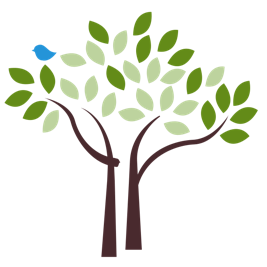 the gift of treesTrees work magically and tirelessly to give us life, solace and joy.  A donation to TreesCharlotte has been made in memory of  NAME.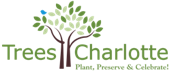 Donor’s name